Christmas Kurrende Brass
@ Deutsches Haus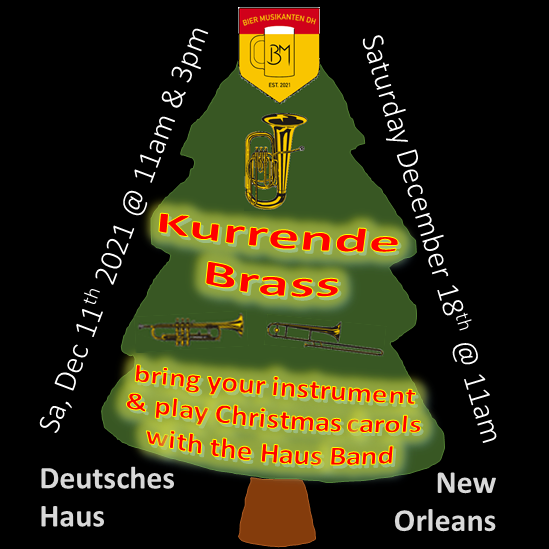 Song ListAdeste Fideles (O Come All Ye Faithful)Hark, The Herald Angels SingJoy To The World  Silent NightLittle Town of Bethlehem  It Came Upon the Midnight ClearGood Christian Men Rejoice (In Dulci Jubilo)The First Noel  Angels We Have Heard on HighBeautiful Savior  Away in a MangerGood King Wenceslas  Deck the HallJingle BellsTannenbaum (O Christmas Tree)Up on the House-TopWe Wish You a Merry ChristmasJolly Old Saint NicholasWe Three Kings  God Rest You Merry, Gentlemen  Break Forth, O Beauteous, Heavenly LightMerry Christmas Time  A Song For Christmas  How Glad I am Each Christmas EveFriendly Beasts, TheWhile Shepherds Watched  While Shepherds Watched Their FlocksCome, O Come ImmanuelWhat Child Is This?  Lo, How a RoseAs Lately We Watched  I Heard the Bells on Christmas Day  Elefant King, TheSing Songs of JoyThe Holly and the Ivy  I Saw Three Ships  Coventry Carol Song Lyrics1. Adeste Fideles (O Come All Ye Faithful)O come, all ye faithful,
Joyful and triumphant,
O come ye, O come ye to Bethlehem.
Come and behold Him,
Born the King of Angels!O come, let us adore Him,
O come, let us adore Him,
O come, let us adore Him,
Christ the Lord.



2. Hark, The Herald Angels SingHark! the herald angels sing,
"Glory to the newborn King!"
Peace on earth, and mercy mild,
God and sinners reconciled
Joyful, all ye nations, rise,
Join the triumph of the skies;
With th' angelic host proclaim,
"Christ is born in Bethlehem." 
Hark! the herald angels sing,
"Glory to the newborn King!"

Christ, by highest heav'n adored:
Christ, the everlasting Lord;
Late in time behold him come,
Offspring of the favored one.
Veil'd in flesh, the Godhead see;
Hail, th'incarnate Deity:
Pleased, as man, with men to dwell,
Jesus, our Emmanuel!
Hark! the herald angels sing,
"Glory to the newborn King!"3. Joy To The World  Joy to The world! the Lord is come
Let earth receive her King
Let ev'ry heart prepare him room
And heaven and nature sing
And heaven and nature sing
And heaven and nature sing

Joy to the world! the Savior reigns
Let men their songs employ
While fields and floods, rocks, hills and plains
Repeat the sounding joy
Repeat the sounding joy
Repeat the sounding joy
4. Silent Night  Silent night, holy night!
All is calm, all is bright.
Round yon Virgin, Mother and Child.
Holy infant so tender and mild,
Sleep in heavenly peace,
Sleep in heavenly peace

Silent night, holy night!
Shepherds quake at the sight.
Glories stream from heaven afar
Heavenly hosts sing Alleluia,
Christ the Savior is born!
Christ the Savior is born5. O Little Town of Bethlehem  O little town of Bethlehem,
How still we see the lie!
Above thy deep and dreamless sleep
The silent stars go by;
Yet in thy dark streets shineth
The everlasting Light;
The hopes and fears of all the years
Are met in thee to-night.

For Christ is born of Mary,
And gathered all above,
While mortals sleep, the angels keep
Their watch of wondering love.
O morning stars, together
Proclaim the holy birth!
And praises sing to God the King,
And peace to men on earth.

6. It Came Upon the Midnight ClearIt came upon the midnight clear,
That glorious song of old,
From angels bending near the earth
To touch their harps of gold!
Peace on the earth, good will to men,
From heaven's all gracious King!
The world in solemn stillness lay
To hear the angels sing.Still through the cloven skies they come
With peaceful wings unfurled
And still their heavenly music floats
O'er all the weary world;
Above its sad and lowly plains
They bend on hovering wing.
And ever o'er its Babel sounds
The blessed angels sing.7. Good Christian Men Rejoice (In Dulci Jubilo)Good Christian friends, rejoice
with heart and soul and voice;
give ye heed to what we say:
Jesus Christ was born today.
Ox and ass before him bow,
and he is in the manger now.
Christ is born today!
Christ is born today!Good Christian friends, rejoice
with heart and soul and voice;
now ye hear of endless bliss:
Jesus Christ was born for this!
He has opened heaven's door,
and we are blest forevermore.
Christ was born for this!
Christ was born for this!8. The First Noel  The First Noel the angel did say
Was to certain poor shepherds
in fields as they lay;
In fields as they lay, keeping their sheep,
On a cold winter's night that was so deep.

Noel, Noel, Noel, Noel,
Born is the King of Israel.

They looked up and saw a star
Shining in the east beyond them far,
And to the earth it gave great light,
And so it continued both day and night.

9. Angels We Have Heard on HighAngels we have heard on high,
Singing sweetly through the night,
And the mountains in reply
Echoing their brave delight.
Gloria in excelsis Deo.
Gloria in excelsis Deo.

Shepherds, why this jubilee?
Why these songs of happy cheer?
What great brightness did you see?
What glad tiding did you hear?
Gloria in excelsis Deo.
Gloria in excelsis Deo.

10. Beautiful Savior  Beautiful Savior, King of creation, 
Son of God and Son of Man! 
Truly I'd love Thee, truly I'd serve thee, 
Light of my soul, my Joy, my Crown. Fair are the meadows, Fair are the woodlands, 
Robed in flow'rs of blooming spring; 
Jesus is fairer, Jesus is purer; 
He makes our sorr'wing spirit sing. 11. Away in a MangerAway in a manger, no crib for a bed,
The little Lord Jesus laid down his sweet head.

The stars in the sky looked down where he lay,
The little Lord Jesus asleep in the hay.

12. Good King Wenceslas  Good King Wenceslas looked out
On the Feast of Stephen
When the snow lay round about
Deep and crisp and even
Brightly shone the moon that night
Though the frost was cruel
When a poor man came in sight
Gathering winter fuelHither, page, and stand by me,
If thou knowst it, telling
Yonder peasant, who is he?
Where and what his dwelling?
Sire, he lives a good league hence,
Underneath the mountain
Right against the forest fence
By Saint Agnes fountain.13. Deck the HallDeck the halls with boughs of holly, 
Fa la la la la la la la!

'Tis the season to be jolly, Fa la la la la la la la!
Don we now our gay apparel, Fa la la la la la la la!
Troll the ancient Yuletide carol, 
Fa la la la la la la la!14. Jingle Bells   Dashing through the snow
On a one horse open sleigh
O'er the fields we go,
Laughing all the way
Bells on bob tail ring,
making spirits bright
What fun it is to laugh and sing
A sleighing song tonight

Oh, jingle bells, jingle bells
Jingle all the way
Oh, what fun it is to ride
In a one horse open sleigh
Jingle bells, jingle bells
Jingle all the way
Oh, what fun it is to ride
In a one horse open sleigh

15. O Tannenbaum (O Christmas Tree)O Christmas tree, O Christmas tree!
How are thy leaves so verdant!
O Christmas tree, O Christmas tree,
How are thy leaves so verdant!

Not only in the summertime,
But even in winter is thy prime.
O Christmas tree, O Christmas tree,
How are thy leaves so verdant!16. Up on the House-TopUp on the housetop
Up on the housetop yeah, yeah
Up on the housetop
Up on the housetop click, click, clickUp on the housetop reindeer pause
Out jumps good ol' Santa Claus
Down through the chimney with lots of toys
All for the little ones' Christmas joysHo ho ho, who wouldn't go
Ho ho ho, who wouldn't go
Up on the housetop, click, click, click
Down through the chimney with good Saint Nick17. We Wish You a Merry ChristmasWe wish you a Merry Christmas,
We wish you a Merry Christmas,
We wish you a Merry Christmas,
And a Happy New Year.

Good tidings to you,
And all of your kin,
Good tidings for Christmas,
And a Happy New Year.We all know that Santa's coming,
We all know that Santa's coming,
We all know that Santa's coming,
And soon will be here.

Good tidings to you,
And all of your kin,
Good tidings for Christmas,
And a Happy New Year.
18. Jolly Old Saint NicholasJolly old Saint Nicholas,
Lean your ear this way!
Don't you tell a single soul
What I'm going to say;
Christmas Eve is coming soon;
Now, you dear old man,
Whisper what you'll bring to me;
Tell me if you can.

When the clock is striking twelve,
When I'm fast asleep,
Down the chimney broad and black,
With your pack you'll creep;
All the stockings you will find
Hanging in a row;
Mine will be the shortest one,
You'll be sure to know.

19. We Three Kings  We three kings of Orient are
Bearing gifts we traverse afar.
Field and fountain, moor and mountain,
Following yonder star.

We three kings of Orient are
Bearing gifts we traverse afar.
Field and fountain, moor and mountain,
Following yonder star.

20. God Rest You Merry, Gentlemen  God rest ye merry gentlemen
Let nothing you dismay
Remember Christ our Savior
Was born on Christmas Day
To save us all from Satan's pow'r
When we were gone astray
Oh tidings of comfort and joy
Comfort and joy
Oh tidings of comfort and joyGod rest ye merry gentlemen
Let nothing you dismay
Remember Christ our Savior
Was born on Christmas Day
To save us all from Satan's pow'r
When we were gone astray
Oh tidings of comfort and joy
Comfort and joy
Oh tidings of comfort and joy21. Break Forth, O Beauteous, Heavenly LightBreak forth O beauteous heavenly light
And usher in the morning
Ye shepherds, shrink not with alright
But hear the angel's warning
This child now weak in infancy
Our confidence and joy shall be
The power of Satan breaking
Our peace eternal making22. Merry Christmas Time  Waft the tidings far and near, 
Merry, merry Christmas time; 
Ring it out with right good cheer, 
Merry, merry Christmas time. 
Merrily we welcome Christmas day, 
Cherrily we sing our Christmas lay, 
List the merry strains from far away 
Merry, merry Christmas time. 

Waft the tidings far and near, 
Merry, merry Christmas time, 
Right it out with right good cheer, 
Merry, merry Christmas time. 

Welcome, welcome, once a year, 
Merry, merry Christmas time; 
Here it ringing loud and clear, 
Merry, merry Christmas time. 
It is not the time for us to mourn, 
Cast away all gloom, 'tis Christmas morn, 
Wake from earthly sleep, for Christ is born, 
Merry, merry Christmas time. 

23. A Song For Christmas  Christmas?. can be a lonely time of year my friend
And when the times get tough
And ? don?t even have enough for a card to send
Well you can always do the best that you can So I bring you a song for Christmas
May love be with us in our hearts 
And may joy and true happiness take part 24. How Glad I am Each Christmas EveHow glad I am on Christmas Eve,
The night of Jesus' birth;.
Then like the sun the Star shone forth,
And angels sang on earth.The little child in Bethlehem,
He was a king indeed;
He came from His high state in heav'n,
Down to a world in need.25. The Friendly BeastsJesus our brother, strong and good
Was humbly born in a stable rude
And the friendly beasts around him stood
Jesus our brother, strong and good"I, " said the donkey, shaggy and brown
"I carried his mother up hill and down
I carried his mother to Bethlehem town"
"I, " said the donkey, shaggy and brown26. While Shepherds Watched  While shepherds watched their flocks by night, 
all seated on the ground, 
an angel of the Lord came down, 
and glory shone around. "Fear not," said he for mighty dread 
had seized their troubled mind 
"glad tidings of great joy I bring 
to you and all mankind. 27. While Shepherds Watched Their Flocks  While shepherds watched their flocks by night, 
all seated on the ground, 
an angel of the Lord came down, 
and glory shone around. "Fear not," said he for mighty dread 
had seized their troubled mind 
"glad tidings of great joy I bring 
to you and all mankind. 28. O Come, O Come ImmanuelO come, O come, Emmanuel,
And ransom captive Israel,
That mourns in lonely exile here
Until the Son of God appear.
Rejoice, rejoice! Emmanuel
Shall come to thee, O Israel.

O come, O come, Thou Lord of Might,
Who to Thy tribes, on Sinai's height,
In ancient times didst give the law,
In cloud, and majesty, and awe.

29. What Child Is This?  What Child is this, who, laid to rest,
On Mary's lap is sleeping?
Whom angels greet with anthems sweet,
While shepherds watch are keeping?This, this is Christ, the King,
Whom shepherds guard and angels sing:
Haste, haste to bring Him laud,
The Babe, the Son of Mary!30. Lo, How a RoseLo, how a Rose e'er blooming
From tender stem hath sprung!
Of Jesse's lineage coming
As men of old have sung.
It came, a flower bright,
Amid the cold of winter
When half-gone was the night.Isaiah 'twas foretold it,
The Rose I have in mind:
With Mary we behold it,
The virgin mother kind.
To show God's love aright
She bore to men a Savior
When half-gone was the night.31. As Lately We Watched  As lately we watched o’er our flocks through the night,
A star there was seen of such glorious light;
All through the night, angels did sing
Sweet carols in praise of the birth of a King.A King of such beauty was ne’er before seen,
And Mary, His mother, so like to a queen.
Blest be the hour, welcome the morn,
For Christ our dear Saviour on earth now is born.32. I Heard the Bells on Christmas Day  I heard the bells on Christmas day
Their old familiar carols play
And mild and sweet their songs repeat
Of peace on Earth, good will to menAnd the bells are ringing (peace on Earth)
Like a choir they're singing (peace on Earth)
In my heart I hear them (peace on Earth)
Peace on Earth, good will to men33. Elefant King, TheI am the elephant king, the one and only
I am the blood of the lamb, I am the holy
I am the teller of tales, I am a story
I am and the elephant king but I am lonely.I am the prophet's confession on his deathbed
I am the soil of the earth, I am the purebred
I am the listener hearing all that's unsaid
I am the magazines hiding under your bed34. Sing Songs of JoyCome, sing a song of joy
For peace shall come, my brother
Sing, sing a song of joy
For men shall love each otherThat day will dawn just as sure
As hearts that are pure
Are hearts set free
No man must stand along
With outstretched hands before him35. The Holly and the Ivy  The holly and the ivy,
When they are both full grown,
Of all trees that are in the wood,
The holly bears the crown:
O, the rising of the sun,
And the running of the deer
The playing of the merry organ,
Sweet singing in the choir.

The holly bears a blossom,
As white as lily flower,
And Mary bore sweet Jesus Christ,
To be our dear Saviour:

36. I Saw Three Ships  I saw three ships come sailing in
On Christmas day, on Christmas day,
I saw three ships come sailing in
On Christmas day in the morning.
And what was in those ships all three,
On Christmas day, on Christmas day,
And what was in those ships all three,
On Christmas day in the morning ?
37. Coventry Carol Lully, lullay, thou little tiny child,
Bye bye, lully, lullay.
Lully, lullay, thou little tiny child,
Bye bye, lully, lullay.

O sisters too, how may we do
For to preserve this day
This poor youngling for whom we sing,
"Bye bye, lully, lullay"?